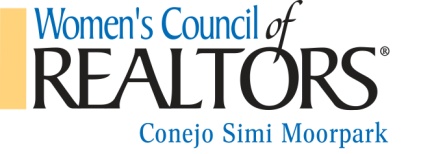 BUSINESS RESOURCE MEETING SPONSOR
As a Business Resource Meeting Sponsor ($200): • Special Recognition in the Program with Logo, Company name, website, contact number.  • Special Recognition on Facebook Page• Ability to have a table for your materials prominently displayed  • Ability to pass out materials at each place setting. • Introduced from podium at meeting. Time to speak at meeting 2-3 minutes (educational/informational about        your service or product)Meeting & Date ____________________________________________   Choose your group (Must be one of these already.):  Realtor member  National Affiliate member  Strategic Partner  Corporate PartnerName: _______________________________________________________________Company name: _______________________________________________________ Phone number (1): _____________________________________________________ Email _______________________________________________________________ Category/type (ex. lender, home warranty, etc.) ______________________________  Payment by credit card can be arranged.  Please contact us for details. Please complete the above application with a check payable to Women's Council of Realtors and mail to:		 Women’s Council of Realtors
c/o 	  Simone Yallouz, Treasurer
              Planatek Financial
              340 N. Westlake Blvd Ste 240
              Westlake Village, CA 91362If you have any questions, please contact our Sponsorship Chair, Carol Salgado 818-631-5554 (cell) or CSalgado@lfcu.com.  Or, President Tamara Campbell, 805-750-6577 (cell) or Tamara@CallTamara4Homes.com.Thank you for your continued support!
Rev.12/1